MATEMATIKANAVODILO ZA DELOTokrat imaš pri matematiki dva dokumenta. V drugem dokumentu je kratko preverjanje znanja, v tem pa navodila. Rada bi, da bi preverjanje znanja rešil/a in mi rešen učni list poslal/a. Kako to narediš? Odpri dokument preverjanje znanja.Postavi se v dokument in začni vpisovati rešitve.V kolikor se to ne da, klikni na uokvirjen jeziček zgoraj                                  .        Zdaj bi moral imeti možnost pisanja v dokument.Ko boš z reševanjem končal, dokument zapri in ga shrani (zapomni si ime datoteke in mesto shranjenega dokumenta).Shranjen dokument pošlji na moj naslov preko G maila.Če navodil ne razumeš, prosi za pomoč starše.UPAM, DA TI BO USPELO!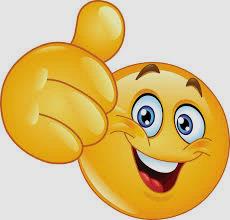 